САНКТ-ПЕТЕРБУРГСКИЙ ГОСУДАРСТВЕННЫЙ УНИВЕРСИТЕТИнститут «Высшая школа журналистики и массовых коммуникаций»                                                                              На правах рукописи                                                 Лю ХуаньКитайская концепция ежедневного таблоида：например Southern Metropolis DailyВЫПУСКНАЯ КВАЛИФИКАЦИОННАЯ РАБОТАпо направлению «Журналистика»(научно-исследовательская работа)                                                               Научный руководитель –                                                             кандидат политических наук,                                                                  доцент С. Б. Никонов	                                        Кафедра международной журналистики                                                                  Очная форма обучения                                         Вх. №______от__________________                                           Секретарь _____________________Санкт-Петербург2018СОДЕРЖАНИЕВВЕДЕНИЕ……………………………………………………………………..2ГЛАВА1 .ГЕНЕЗИС КИТАЙСКОГО ТАБЛОИДА И ЕГО АУДИТОРИЯ...................................................................................................................................6Таблоидизация в Китае...………………………………………………....6Особенности китайского таблоида и его аудитория………………......13Заключение по 1 главе…………………………………………………...21ГЛАВА 2. ТАБЛОИДSouthern Metropolis Daily……………………..……......222.1.  История таблоида Southern Metropolis Daily………………………….....222.2. Таблоид и политика как конфликт интересов………………………........38          Заключение по 2 главе. ………………………………………………….50ЗАКЛЮЧЕНИЕ……...…………………………………………………………..51СПИСОК ЛИТЕРАТУРЫ …………………………...................…………….....53ВВЕДЕНИЕАктуальность исследования. Журналистика представляет собой одну из наиболее динамичных сфер жизни общества. Абсолютно каждое значимое событие в политической, экономической или культурной жизни страны приводит к изменению средств массовой информации. В последние годы отмечается переходное состояние журналистики, которое в науке носит название журналистика транзитного типа. Одним из важных явлений журналистики транзитного типа являются таблоидные средства массовой информации. Таблоидные СМИ в сущности являются массовым продуктом, в котором представлен абсолютно весь спектр новостей, который равен в количественном отношении информационному блоку качественных изданий. Однако его отличием является то, что он редактируется в определенных стилистических рамках, что позволяет судить о нём как о «популярном» виде прессы. Некоторые исследователи в области журналистики под таблоидом понимают обширный список печатных изданий, которые специализируются на скандальных новостях, характеризуются упрощенной формой и разговорной стилистикой изложения информации. Китайский таблоид стал популярным в Китае в середине 1990-х годов. В последние годы китайские таблоиды начали оказывать все большее влияние на государственную политику Китая. Правительство время от времени ведет борьбу с таблоидами, закрывая их и меняя свой штат, но коммерческое давление на таблоиды для сбора читателей и тот факт, что многие пользуются значительной политической защитой, снижает эффективность этих действий. В общем, отношения Правительства КНР и таблоидов имеют негативный характер. Роль таблоидов в Китае значительна, поскольку зачастую они доносят информацию о тех событиях, о которых Правительство КНР хотело бы не говорить в прессе. В Китае в связи с жесткой цензурой проблема свободы слова в прессе стоит наиболее остро, поэтому достаточно часто таблоиды оказываются в центре скандала.Таким образом, в Китае таблоиды имеют особое значение, выступая как правда для народной прессы, которая не может быть опубликована в подпартийных официальных источниках. Поэтому процесс становления таблоида в Китае особенно интересен и необходимо проведение его комплексного исследования. Это обуславливает актуальность темы выпускной квалификационной работы. Теоретическая разработанность темы. Таблоиды относятся к одному из малоизученных видов средств массовой информации. Современные средства массовой информации зачастую становятся объектом исследования в работах учёных из разных областей наук. Инновационная журналистика и современные средства массовой информации стали объектом исследования в работе Фан хэньчэ. Исследователи Мэн Чжаочэн и Ван Дьянинг в своих трудах рассматривали феномен таблоида. Об Интернет-прессе также размышлял в своих работах Чжао Фен.  Новизна исследования. Сложившиеся в журналистской терминологии понятие «таблоид» на современном этапе имеет негативную коннотацию. В них не выражена суть этого типа средств массовой информации. Кроме того, в настоящее время китайские таблоиды в современной журналистике изучены недостаточно. Необходимо проведение исследований этого типа журналистики, что обуславливает новизну темы исследования выпускной квалификационной работы. Цель исследования. В соответствии с актуальностью темы исследования была поставлена цель выпускной квалификационной работы, которая заключается в исследовании истории становления китайского таблоида «Южная Метрополия дейли» (Southern Metropolis Daily).Задачи исследования. Исходя из цели исследования в работе были поставлены задачи исследования, которые включают следующие:– вывести понятие «таблоид»;– определить аудиторию таблоида;– исследовать статуса таблоида в истории средств массовой информации Китая;– изучить историю таблоида на примере Southern Metropolis Daily;– провести анализ конфликта между таблоидом и политикой в Китайской Народной Республике.Объект исследования выпускной квалификационной работы – Southern Metropolis Daily (南方都市报) один из самых скандальных ежедневных таблоидов Китая. Он публикуется в Гуанчжоу и известен высокой достоверностью публикуемой в издании информации и подробными расследованиями различных спорных и конфликтных ситуаций, которые приводят к возникновению скандалов. Предметом исследования выпускной квалификационной работы является история становления таблоида, его специфика и конфликты таблоида Southern Metropolis Daily с политикой.          Методы исследования выпускной квалификационной работы представлены общенаучными и специальными. В работе был использован поисковый метод исследования, метод исторического анализа, компаративный метод исследования. Структура выпускной квалификационной работы представлена вводной, основной, заключительной частями и списком использованных источников. Основная часть содержит две главы.Первая глава посвящена вопросам определения таблоида в Китае. В частности, в этой главе рассматривается сущность понятия «таблоид», исследуется его специфика и определяется его аудитория. Кроме этого, здесь также изучается статус таблоида в истории новостей Китая. Во второй главе изучается история таблоида на примере китайского таблоида Southern Metropolis Daily. Рассматривает конфликт между таблоидом и политикой. Глава 1.   Генезис китайского таблоида и его аудиторияТаблоидизация в КитаеВ Китайской прессе есть различие между широкоформатными газетами и таблоидами. Они значительно различаются по объему, размеру страниц, дизайну бумаги, по контенту и целевым аудиториям .Широкоформатная газета – это серьезная газета, большого формата. За основу размера взяли отдельные листы плакатов политической сатиры и баллад, которые продавались на улицах, набравшие популярность после того, как в Англии был введен налог на газеты по количеству страниц в 1712 году. Она выдается для национальной аудитории. Другими словами, широкоформатные газеты обычно с большими полосами, темы склоняются в сторону новостей, охватывающие политику, дипломатию и войну. Содержание, охваченное широкоформатной газетой, сегодня распространяется и на повседневную жизнь.   Широкоформатная газета имеет ориентацию на иероглифы, а в таблоидах используются много фотографий.  В широком смысле, таблоид делят на два типа. Одна из них - это «компактная газета», ориентированная на рынок; такая газета популярна, но не вульгальна. Другая категория - таблоид в истинном смысле, с четырьмя отличительными особенностями: красивые заголовки, популярный и даже вульгарный контент, небольшие полосы и низкие цены. Таблоиды меньше широкоформатных газет, обычно 430x280 мм. Английское слово, обозначающее таблоид – «Tabloid», впервые появилось в 19 веке в Великобритании и насчитывает более ста лет истории. Этимологии слово «Tabloid» связана с концентрированной таблеткой под названием «Боуве», произведенной фармацевтической компанией в 1880-х годах в Лондоне. До этого это лекарство было порошкообразным. Это была не первая компания, использующая такую технологию обогащения, но они использовали очень успешные маркетинговые ходы. С тех пор «Таблоид» быстро распространился в области популярной культуры и использовался для описания некоторых интенсивных вещей, таких как рассказы: «простая и легкая в освоении», «компактная-» индустрия новостей.Когда начали появляться таблоиды, они принадлежали к дешевым газетам, которые впервые появились под влиянием Британской промышленной революции. В то время социальные потрясения распространились повсеместно. Миллионы гражданских лиц были заинтересованы в информации о жизни в городе, в информации об изменениях в стране. Существующие элитные газеты и политические газеты для высшего класса, для новой аудитории были скучны, сложны и дороги, и они были совершенно неспособны удовлетворить потребности людей низшего и среднего класса. Широкая общественность, особенно рабочие и служащие, «имели немного денег в карманах и нуждались в живых рассказах, которые стимулировали бы их воображение». Эти люди не заботились о политических и экономических проблемах, но интересовались спортом, уголовными делами, знаменитостями и чудесами жизни. Таблоиды в это время процветали, получая прибыль с огромных тиражей. Газетные сплетни являются синонимом таблоидов.Однако, в английском языке «таблоид» и «широкоформатная газета» изначально относились к формату, размеру газеты. Самые ранние таблоидные газеты были популярны в Лондоне, и в основном из-за удобства чтения миниатюрных газет в трамвае.Таблоиды, которые процветали с конца XIX по начало XX века, постепенно по содержанию превращались в «желтые» и развлекательные новости. Премьер-министр Великобритании Уинстон Черчилль однажды сказал, что такие газеты — это бурный поток воды, выходящий с Флит-стрит (лондонская газета, интенсивная улица). По мере того, как конкуренция усиливалась, таблоиды стали полагаться на эротику, новости о преступлениях и низкоуровневые забавные материалы, чтобы добиваться привычной прибыли. Единого определения таблоидов нет. В общем, основными характерными чертами таблоидов являются акцент на визуализацию и погоня за сенсационным эффектом. В дополнении к небольшом формату, таблоид также включает в себя большого количества визуальной информации. Некоторые крупные газеты также оставляют несколько разделов под таблоидную информацию. С точки зрения контента многие люди определяют таблоидизацию как тенденцию, в которой заголовки становятся больше, увеличивается количество изображений и выдается большое количество личной информации.Таблоиды, действительно, заполнены вульгарными новостями, преувеличивают или даже искажают все аспекты повседневной жизни. Однако, поскольку целевой группой является массовое общество, таблоиды поднимают социальные вопросы, отражающие общественный интерес и волнующие людей в повседневной жизни, и представляют их в общественном пространстве для обсуждения. Владельцы западных газет предсказывали изменения, которые затронут прессу в ближайшем будущем; они пришли к общему мнению, что газеты будут склонятся к таблоидным форматам. Согласно опросу, за последние 15 лет только в Германии число людей среднего и молодого возраста, которые читают газеты, сократилось почти наполовину. В 2004 году доля взрослых американцев, читающих ежедневные газеты упала с отметки 81%. Немецкий ученый и главный редактор медиа-журнала Мильц отметил, что газеты большого формата больше не подходят тем, кто каждое утро ходит по переполненному метро и пользуется другими различным видам общественного транспорта, так как у них просто недостаточно места для чтения таких газет, а также недостаточно времени, и настроения для вдумчивого чтения газетных страниц. Существует два распространенных определения таблоидов: （1）нелегальная газета;（2）неофициальная частная газета. Эти определения описывают особенности определенного аспекта таблоидов, при этом не описывает общую ситуацию и общее представление о таблоидах. Существуют следующие причины:(1)	Существует мнение, что таблоиды являются незаконными газетами. Во времена династии Мин таблоиды были признаны в качестве законных газет, но при условии, что содержание не будет превышать сферу действия правил двора. Поэтом трактовать положение таблоида как законное в данном периоде времени – не совсем правильно.(2)	Существует также проблема с этим взглядом на неофициальные народные газеты. Народные газеты относятся к газетам, которыми управляют частные лица. В качестве примера можно привести газету «Столичный вестник», которая была очень развита во времена династии Цин, и была частной газетой. Специфика этой газеты заключалась в том, что ее сначала сообщали, а потом уже печатали. В эпоху династии Мин «Столичный вестник» был официально признан, и даже в какой-то степени носил правительственный характер.  И если слово «таблоид» появилось только в 19 веке, само издание «Столичного вестника» относится к 8 веку нашей эры, когда он был очень популярен.Авторитарные взгляды и рациональный анализ.      Начиная со времен китайской династии Северной Сун (960-1127) распространились «маленькие таблоиды». Они начали процветать. Таблоиды Китая возникли в процессе взаимодействия с официальной газетой. Древняя китайская правительственная газета всегда занимала доминирующее положение и носила явный политический оттенок. Господин Ге Гунчжэн написал в «Обзоре китайской эволюции» в 1927 году: «Исторически сложилось так, что целью выпуска газет было продвижение политической пропаганды». В то время читатели газет были в основном чиновниками и интеллектуалами на всех уровнях. Однако процесс цензурирования газет регулирующими органами приводил к потере новостью своей своевременности и актуальности. Читатели не могли не только узнать о последних новостях, но и, благодаря цензуре и высокой стоимости газет, некоторые новости вообще не доходили на некоторых читателей. К тому же во времена династии Сун газеты в основном читались правительственным чиновникам, поэтому появились таблоиды.Таблоид - первая неофициальная газета, которая появилась в истории китайской прессы. Таблоиды не исчезли полностью после династии Сун. Они функционировали во времена династии Мин и династии Цин. В то время они были известны только как «маленькие книги» и «главы». Содержание правительственного вестника было очень ограничено, в нем могли публиковать только некоторые действия императора, назначение и увольнение должностных лиц, а также обсуждать некоторые политические вопросы. По сравнению с правительственными вестником, таблоиды были богаты контентом, обладали читабельностью, не проходили процесс цензурирования. Поэтому таблоиды были быстрыми и оперативными, и люди стали чаще читать таблоиды, чем правительственный вестник.Таблоид возник в династии Сун. Во времена династии Сун таблоиды не были ни официальными, ни полностью частными. Во-первых, появление таблоидов обосновывается политической борьбой. Как правящая, так и оппозиционные партии должны были заинтересовать и обращать свое внимание не только дворца императора, но и нуждались в инструменте пропаганды, чтобы взаимодействовать с широкой общественностью.В частности, оппозиционной партии нужна была поддержка общественности и лояльно настроенное общественное мнение. Во-вторых, слабость властных структур в то время дала таблоидам возможность выжить.В-третьих, строгий контроль правительства за официальными новостями косвенно помог развитию таблоидов. С 999 года нашей эры была введена система инспекций. Другими словами, после сбора различных материалов они должны быть рассмотрены и одобрены супервизорами до их подачи в печать. Эта система сделала невозможным немедленную публикацию последних новостей, а значит газеты теряли свою оперативность. В то же время она также усилила контроль над газетами, используя их как инструмент продвижения и пропаганды своей политики. Фактически, все новости, опубликованные в то время, были в основном устаревшими новостями или не имевшие важность. Новость не соответствовала потребностям читателей, поэтому появился формат таблоида, который отвечал потребностям общества.В-четвертых, правительственная информация легко просачивалась , что дало возможность таблоидам публиковать важные новости оперативно. Появление и развитие таблоидов тесно связано с легкой утечкой правительственной информации.  В-пятых, таблоиды являются продуктом развития товарной экономики. Редакторы таблоидов обычно не имели политических целей, главной задачей для них было получение прибыли. Они использовали свои профессиональные навыки для создания такого контента, который мог бы вызвать интерес читателей, а значит позволить редакторам получить прибыль. Это показывает, что появление таблоидов является и социальной потребностью.      В то время таблоиды были распространены по всей стране, особенно в Шанхае, где была развита газетная индустрия. Согласно статистическим данным, опубликованных известными литературными критиками Цао Вэньвеном и Чжан Гожэн в труде «О каталоге плакатов», в современном Шанхае было 23 вида вечерних газет и публиковалось 99 видов ежедневных газет. Хотя в статистике нет четкого указания на количество таблоидов, в нем перечислены 190 названий таблоидов. С 1925 по 1931 год формат таблоидов в Шанхае достигло своего пикового периода, их число достигло 855, что составляет 86% от общего объема периодики, что является уникальным культурным феноменом.В труде «История китайской газетной промышленности в семидесятые годы» Лай Ренлая, Национальный университет Чэнчи, обобщила шесть характеристик таблоидов:(1) Непосредственно публиковать и раскрывать внутреннюю историю;(2) Сильная увлеченность;(3) Подробное описание;(4) Текст оживлен;(5) Короткие и меткие тексты;(6) Удовлетворить вульгарные интересы аудитории. Особенности китайского таблоида и его аудитория.В связи с тем, что таблоиды не подвергались цензуре, контент часто был не совсем истинным или ложным. Часть его была вымыслом. В случае социальных волнений такие ложные новости могут вызвать некоторые негативные последствия.В содержание таблоидов и докладов есть совпадения, в основном это касается политических и военных событий. Но таблоиды богаче по содержанию и более читабельны. Таким образом, контент становится ближе к людям.Информация таблоида объемнее, более привлекательна.Существует два основных способа передачи информации в таблоидах:   (1) Выдано коммуникатором или оператором   (2) В зависимости от выпуска официальной газетной системыВ основном это объясняется тремя причинами:(1) С самого начала таблоиды были издавались в частном порядке, а затем были появились частные газетные дома. Хотя масштаб был увеличен, его все еще было недостаточно для создания крупномасштабной системы распространения. (2) С самого начала таблоиды представлялись незаконными объектами, которые были официально запрещены, а позже они были одобрены правительством в процессе достижения компромисса. Они находились под контролем правительства. Правительство не поощряло развитие формата и не поддерживало его рост. (3) Из-за контакта между редакторами таблоида и должностными лицами, писателями, не было необходимости в том, чтобы издатель устанавливал отдельные распределительные системы и увеличивал эксплуатационные расходы.  Среди читателей таблоидов можно обозначить молодых и людей среднего возраста 25-44 лет. 78% из них имеют высшее образование, а 59% читателей принадлежат к социальной элите, они составляют основную часть читателей таблоидов. Эти группы имеют четко выраженные потребности и покупательную способность, они являются основными группами потребителей на подавляющем большинстве потребительских рынков. Это влиятельная группа в обществе.У 61% читателей таблоидов есть ежедневный доступ в Интернет, в среднем он достигает 102 минут. Данные о лояльностей читателей, основанные на частоте чтения газеты, показывают, что лояльность читателей таблоидов достигает 93,6%. Это показывает, что таблоид имеет очень солидную аудиторию.Согласно источнику, читателей можно разделить на активных читателей и пассивных читателей: тех, кто читает или даже быстро просматривает информацию и тех, кто внимательно изучает текст. Данные показывают, что активных читателей таблоидов достигает 75,5%.Степень чтения в газетах отражает один из аспектов удовлетворенности потребности чтения. В целом, чем больше читателей, и чем более тщательно они читают, показывает, насколько газета удовлетворяет потребности читателей.        Согласно статистике, 66% читателей таблоидов читают большинство или почти все страницы. Высокий уровень чтения показывает, что таблоиды были распознаны читателями. 32％ людей в таблоидах изучают рекламную информацию, что отражает хорошее восприятие читателями газетной рекламы.     В древнем Китае существовали три типа газет: правительственный вестник, столичный вестник и таблоиды. Официальная газета двора занимали доминирующее положение, а таблоиды не всегда имели юридический статус. Эти три вида газет ограничивались феодальным правящим классом. Тем не менее, в истории развития печатных газет, таблоиды наиболее полно соответствовали характеристикам современных газет, фокусируясь на предоставлении информации и эффективности. Современные газеты – это печатные материалы, которые регулярно публикуются и направлены на массовую аудиторию. С точки зрения истории средств массовой информации таблоиды и современные газеты находятся на совершенно разных этапах развития газетной периодики. Но, поскольку истоками современных газет и таблоидов являются коммерческие издания, таблоиды имеют сходство с современными коммерческими газетами.Первый таблоид появился во времена династии Сун, а экономическая ситуация того времени наложила отпечаток на этот формат периодики. В это время экономика процветала, можно сказать, что династия Сун была наиболее близка к экономическому обществу в феодальной истории Китая. Процветающая экономика способствовала развитию социальных идей и идеологии, появлялись новые формы газет.Политическая структура и развитое сырьевое хозяйство династии Сун совместно способствовали возникновению и развитию таблоидов. С политической точки зрения таблоид нарушил монопольную рассылку официальной газеты феодальной династии, с экономической точки зрения таблоид стал первой частной газетой в истории Китая. Таким образом журналистика получила больше свободы и в экономическом, и в социальном смысле.Западные современные печатные издании являются продуктом капиталистической товарной экономики. После 16 века западное сырьевое производство быстро развивалось в контексте феодального общества, позволяя рынку значительно расшириться. С быстрым развитием сырьевой экономики и усилением политических потрясений социальная информация значительно увеличилась, что стимулировало необходимость передачи новостей и информации. Поэтому появились новые средства массовой информации, такие как таблоиды.   Редакторы таблоидов получают прибыль. Поэтому таблоиды -  это самые ранние газеты в Китае с коммерческим характером. Выпуск таблоидов не требует прохождения официальной системы связи, владельцы печатают его самостоятельно. Определяется различие между европейскими и китайскими таблоидами: таблоиды Китая удовлетворяют политическую потребность, тогда как европейские – экономическую.Хотя таблоидные газеты в основном включали политические вопросы императорского двора, но периодически они осмеливались публиковать некоторые инциденты, о которых императорский двор не хотел говорить. Даже по желанию людей они сфабриковали некоторые истории, неблагоприятные для чиновников. В определенной степени таблоиды выражали общественное мнение.В 1644 году британский поэт Джон Мильтон опубликовал «Ареопагитика: Речь о свободе печати от цензуры, обращенная к парламенту Англии», который считался прелюдией к развитию концепции свободы западной прессы. В этот период (окончание правления династия Мин, начало правления династии Цин) в Китае газеты по форме отдаленно напоминали современную прессу. Однако таблоиды не превратились в современные китайские СМИ. Как и правительственные газеты, таблоиды не имели собственных новостей, комментариев, рекламных объявлений, что отличает их от современных периодических изданий.      Во-первых, европейское Просвещение уничтожило идеологические препятствия для европейской прессы и издательской индустрии. Просвещение считает, что люди являются разумными животными и имеют различные права, предоставленные Богом. Свобода слова и свобода публикации также являются одними из этих прав, поэтому люди могут свободно управлять газетами и мобилизовывать общественное мнение для решения социальных проблем и контроля над правительством. Но в Китае свобода слова не означает свободу слова людей. Например, в династии Мин официальные лица могли публиковать в газетах статьи о неуважении к императору, они могли критиковать действия правительства. Однако таблоиды могли существовать только в рамках, определенных для них правящим классом. Таблоиды росли в этом пространстве и не всегда могут стать независимыми политическими силами.Второй причиной стало медленное развитие технологий. Практически отсутствовало развитие технологий в области изготовления и распространения печатной периодики. Китай первым изобрел технологию печати, но не улучшил, не развивал его, не было никаких технологических прорывов со времен создания станка. Отсутствие улучшений в технологии печати отвратили большинство издателей от этого бизнеса, который характеризовался большими издержками и низкой прибылью.Таблоид выполняет рекреационную функцию. Формат состоит из небольших текстов, таких как новости, романы, эссе, путевые заметки, старая и новая поэзия, мастерство, драма, социальные знания и бытовые темы. С 1897 года Ли Боюан основал «Новости игры» и «Вечерние новости Синьминь» в 1952.  Маленькие газеты легко переносятся, легко читаются в автобусах и другом общественном транспорте, а значит формат адаптирован к новой читающей публике.Согласно статистике, к 1970 году в стране осталось всего 42 вида газет. Большинство из них были газетами организаций или политических органов. В течение этого периода индустрия газет Китая сильно пострадала не только из-за законодательства, но и за счет уничтожения большого числа выдающихся журналистов, что в определенной степени вызвало чувство вины в журналистской индустрии Китая.После того, как «Банда четырех» была разбита, журналистика Китая окончательно освободилась от скандалов, но сразу же включилась в процесс дискуссии о правде. Она по-прежнему тесно связана с национальной политикой. В решающий момент для страны, потребности масс должны обязательно уступить.  В последствии Дэн Сяопин поставил во главу угла экономическое развитие, и экономика стала центральной темой новостей. Таблоиды используют эту возможность для быстрого роста. Теперь все газеты приняли таблоидный формат, и многие широкоформатные газеты начали выпускать свою сжатую версию. Поэтому в обществе появилась тенденция к выпуску таблоидов.Тенденция развития таблоидов относится скорее к трансформации новостного контента и методов представления. Это подразумевает смещения восприятия новостей в сторону индустрии развлечений, а не в сторону предоставления важной информации для обсуждения. Теперь цель журналистики – развлекать публику. Тенденция развития таблоидов – это процесс протяженный, который постепенно меняется со временем.Ли Нан писал в своей статье: «Только в случае существовании гражданского общества, у таблоидов есть основания для существования. После того, как история вошла в XX век, различные развлекательные таблоиды снова распространились по китайской земле и начали соревноваться с широкоформатными газетами». Наше общество сегодня также является гражданским обществом, поэтому развитие таблоидов также неизбежно. Это просто изменение формы.  Таблоид – популярная газета для города, и она имеет уникальное значение для описания жизни горожан. Крупные города в современном Китае и некоторые небольшие и средние города в Цзян Нан имеют свои собственные таблоиды. Кроме того, в таблоидах отражено содержание современной городской моды, такой как рост стеклянной продукции в Шанхае в 1940-х годах или танцевальная тенденция в Шанхае в 1930-х годах. Газеты и журналы подвержены интерактивным отношениям между читателями, авторами и редакторами. Это канал для распространения культурной информации в современных городах и важный литературный материал. Таблоиды являются особой разновидностью современных газет и журналов.Таблоид также сыграл важную роль в развитии популярной литературы в современном Китае. Помимо издательских работ, он также несет ответственность за поддержание связей с авторами. Таблоид - это сокровищница современной популярной литературы. Романы, опубликованные в таблоидах, – это продукты городской поп-культуры, которые никогда не появлялись в истории китайской художественной литературы и публикуются в современных средствах массовой информации, а выпускаются по бизнес-моделям. Они многообразны, ценны с точки зрения материалов и богаты контентом и формами.  По территориальному признаку таблоиды можно разделить на север и юг, центр юга – Шанхай, а север сосредоточен в Пекине. Стиль и содержание таблоидов на севере и юге разные. В северном таблоиде основное внимание уделяется литературным и художественным произведениям, роман на современном китайском языке – это роман в северном стиле, а романы, опубликованные в южных таблоидах, демонстрируют процветание направление школьных романов Нань. Китайская современная фантастика является слабым звеном, и в частности романы, содержащиеся в газетах, редко представляют это литературное направление. Китайской фантастике, как и новеллам, посвящено очень мало исследований. Изучение таблоидных романов и романистов должно рассматриваться в контексте развития как литературы, так и формата таблоидов, следует выделить новые типы и виды таблоидной литературы, необходимо обозначить важных авторов и их работы. Поэтому таблоиды имеют большое значение для современной китайской филологии и литературы.С самых первых дней существования таблоидов они подвергались критике за их сенсационность, прямую ложь, но таблоидная журналистика также и привлекала новых представителей общественности, понятным языком сообщая общественности о ранее забытых проблемах предоставляя новые.Больше всего критики таблоидов исходит от издателей и владельцев средств массовой информации, а также от представителей правительственных структур. Причина, по которой публикуются таблоидные новости, отчасти объясняется тем, что она не отвечает более изящным интересам этой элитной группы.Заключение по 1 главе.Оглядываясь на развитие таблоидов, вы обнаружите, что таблоиды не представляют угрозы демократии, как говорят некоторые критики, и не уменьшают интерес общественности к политике. Вместо этого, таблоидные новости открывают новые аудитории, новые проблемы и новые способы подачи информации. Помимо этого, таблоиды являются первооткрывателями некоторых слов, литературных и журналистских форм и жанров, играя тем самым важную роль в развитии журналистики и языка и выполняя те функции, которые недоступны широкоформатным газетам.Несмотря на то, что новости таблоидов подвергаются критике за рассмотрения бытовых проблем и вмешательство в личную жизнь, именно благодаря таким сообщениям были подняты темы дискриминации по половому признаку, домогательства, насилия в семье. Привлечение внимания к таким проблемам является заслугой таблоидов. В таблоидах публикуются сенсационные рассказы, вульгарные описания и эмоциональные призывы, но это можно рассматривать как попытку вызвать общественное беспокойство по поводу социальных вопросов и начать кампании по разрешению таких ситуаций. Сегодня, с уменьшением политического участия и ростом политического безразличия, возможно, таблоид - именно то, что нам нужно. Потому что политическое участие основано не только на рациональном обращении с информацией, но и на основе эмоций, убеждений, а иногда даже негодовании. И это - то, что может предоставить таблоид.Глава 2.  Таблоид Southern Metropolis Daily2.1.  История таблоида Southern Metropolis DailySouthern Metropolis Daily (китайский: 南方 都市报) - ежедневная газета «Таблоид», опубликованная в Гуанчжоу, сестра Southern Daily и часть гигантской Southern Media Group. Таблоид известен своими расследованиями, которые  часто вызывает у него проблемы с властями Пекина. Его циркуляция в основном в районе дельты реки Чжуцзян, содержит Гуанчжоу, Шэньчжэнь, Гонконг и Макао, но его специальные отчеты много перепечатаны во многих небольших региональных газетах. «Нантуо» (вариант сокращения названия газеты) - это ежедневная ежедневная газета на юге Китая. Она была опубликована в марте 1995 года и опубликована 1 января 1997 года. Она была официально опубликована провинциальным партийным комитетом провинции Гуандун в качестве «Нанфан-Дейли» южных провинций. Газета связана с Южной пресс-группой СМИ и охватывает провинцию Гуандун. Это самая влиятельная газета в регионе дельты реки Чжуцзян. В настоящее время штаб-квартира находится в Гуанчжоу. Газета выпускается в формате А4, а средний ежедневный макет - более 100 версий.В соответствии с националистическим положением газет, таких как Global Times, Southern Metropolis Daily в основном занимает либеральную позицию. Газета представляет собой всеобъемлющую ежедневную газету, охватывающую два центральных города Гуанчжоу и Шэньчжэнь, охватывающих всю провинцию, включая 12 средних городов в дельте реки Чжуцзян (которая когда-то расширилась до Гонконга и Макао.С 2006 по 2007 год газета в рейтинге «Национальные газеты по вечерним новостям», опубликованная Администрацией прессы и публикаций Народной Республики Китая, занимает второе место в рейтинге второй год подряд в области конкурентоспособности городских газет и также была оценена «Китай всемирной торговой маркой». По данным Всемирной газетной ассоциации «Топ-100 мировых новостей о ежедневных тиражах за 2008 год», выпущенной в июне 2008 года в Гетеборге, Швеция, Southern Metropolis Daily заняла 28-е место среди 1,4 миллиона тиражей и 6-е место в Китае. Обратимся к анализу истории  издания. 1 января 1997 года «Southern Metropolis Daily» была представлена в виде ежедневной газеты, а помощник главного программиста Йи Чжун привел в должный вид  содержимое газеты. В первый период было всего 16 изданий, а в целом обществе было менее 100 редакторов. Чэн Ичжун считает, что газета могла, и может до сих пор, выполнять традиционные обязанности интеллектуалов в служении стране и надеется, что газеты смогут контролировать и предотвращать злоупотребление властью в соответствии с моделью «Вашингтон пост».В первый год оборот «Southern Metropolis Daily» составил 80 000, а убыток составил более миллиона долларов США, и некоторые из журналистов  были допрошены. Тем не менее, Чэн Ичжун все еще имеет большую уверенность и предсказывает, что Southern Metropolis Daily может стать «лучшей, крупнейшей тиражом и самой прибыльной» в стране. Многие лидеры выразили сомнения по этому поводу. С тех пор «Southern Metropolis Daily» постоянно нарушала табу в отчетах и начала размещать международные новости на первой странице. Этот шаг отличается от других контролируемых КПК газет. На страницах издания вышли такие игнорируемые китайскими СМИ новости, как: «Гибель принцессы Дианы в автомобильной аварии», «Скандал в отношениях Билла Клинтона и Моники Левински». В то же время «Нантуо» сообщила о бомбардировке НАТО посольства Китая в Белграде и последующих демонстрациях в Китае с 12 страницами текста и фотографий. Газеты в этот день были недоступны в провинции Гуандун, а люди в Гуанчжоу также покупали  «Southern Metropolis Daily». Это стало временем, когда газета вышла в прямом смысле на улицу.В 1998 году оборот Southern Metropolis Daily составлял 400 000 человек. В 1999 году их было 600 000 экземпляров, а доходы от рекламы значительно возросли. В 2000 году цена выросла с 0,5 юаня до 1 юаня, став самой толстой и самой дорогой из газет в Китае, максимум 72 страницы и тиражом более 1 миллиона. Ченг Ичжун  был назначен главным редактором, а Юй Хуафен стал генеральным менеджером. Средний возраст 2200 сотрудников в Южном Метрополисе составляет 27 лет, а возраст старшего редактора - 33 года. В том же году из-за неудовлетворенности критиков и конкуренции с местными газетами в Шэньчжэне «Southern Metropolis Daily» была запрещена продажа в Шэньчжэне. Чэн Ичжун и Юй Хуафэн отправили 20 журналистов, чтобы попросить 1000 человек бесплатно отправить газеты в Шэньчжэнь, а через месяц запрет был отменен.Из-за агрессивного сообщения о темной стороне общества и преступлениях официальных лиц в  Southern Metropolis Daily чиновники в таких городах, как Гуанчжоу и Шэньчжэнь, часто высказывали свое  недовольство. Тем не менее, поскольку Southern Media Group является частью Провинциального партийного комитета провинции Гуандун, а ее организационная структура выше муниципального уровня, даже если обычные чиновники недовольны, им необходимо обратиться в Провинциальный отдел пропаганды, чтобы подать жалобу. Поэтому «Southern Metropolis Daily» часто упрекала провинциальный отдел пропаганды, и всякий раз, когда ему выносили выговор, Чэн Ичжун должен был быть вынужден сделать обзор.Несмотря на то, что Southern Press Media Group старалась как можно больше защитить Southern Metropolis Daily, поскольку неудовлетворенность возрастала, отношение чиновников становилось все более жесткими. Чтобы справиться с этой ситуацией, Чэн Ичжун нанял чиновника-пропагандиста из небольшого города, чтобы написать обзор и наложить штрафные санкции на редакторов, журналистов и бонусов, но большая часть штрафов не была реализована.25 июля 2002 года «Нантуо» опубликовал новостной репортаж «16-летняя девочка, привязанная к пещерам Куджу». Ван Хуаюань, заместитель секретаря провинциального дисциплинарного комитета провинции Гуандун, рассматривает такие «критические сообщения» с позиции посягательства на власть. Департамент общественной безопасности провинции Гуандун считал, что отчет является вымыслом, а 29 июля «Southern Metropolis Daily» сообщила Ван Хуаюань о фактах.В 2003 году «Южная столица» продолжала заходить в область запретной зоны, сообщая о серии скандалов Бюро общественной безопасности Гуандун и получила несколько новостей. Тираж превысил 1,4 миллиона, доходы от рекламы достигли 1 миллиарда юаней, а чистая прибыль составила 160 миллионов юаней. После того, как в октябре был утвержден Центральный отдел пропаганды, в Пекине была создана Пекинская пресса. Чэн Ичжун одновременно занимал должность главного редактора и одновременно контролировал Пекинские новости. Юй Хуафэн одновременно занимал должность генерального менеджера.18 мая 2005 года в резиденции города Чжуншань провинции Гуандун репортер «Southern Metropolis Daily» Вэнь Чун был избит и  лишен указательного пальца и среднего пальца правой руки. Репортер ранее сообщал о Гонконгском «Нью-Йианьском гангстерском деле» и «Журналист Southern Metropolis Daily был избит».27 декабря 2005 года Southern Newspaper Group объявила кадры среднего уровня, что она снимает пост заместителя главного редактора Ся Йитао из «Southern Metropolis Daily» на том основании, что 24 декабря газета сообщила на главной странице о преступлениях Гуандунского провинциального вице-губернатора Юй Нинфэна. Сундун Синсин в Мэйчжоу был вызван известием о том, что административный отчет был просрочен. В то же время партнер «Beijing News» внезапно перешел в компанию Guangming Daily и уволил главного редактора и заместителя главного редактора. Китайские круги прессы были очень шокированы.3 декабря 2008 года было изменено подразделение старшего персонала Nanfang Daily. Заместитель главного редактора Southern Metropolis Daily, Цзян Ипинг, был переведен с его нынешней позиции. Southern Metropolis Daily  был заменен президентом Янг Сифен, президентом Nanfang Daily Newspaper Group. 18 ноября 2014 года президент «Southern Metropolis Daily» Цао Юй объявил, что с 1 декабря 2014 года для регистрации и входа в систему будет открыта электронная газета «Southern Metropolis Daily» (включая компьютерную версию, мобильную версию и клиент). Это означает, что в будущем чтение Nandu Digital News потребует регистрации учетной записи и входа в систему для чтения. С 1 января 2015 года Nandu Digital News начнет взимать плату за чтение (впрочем, сейчас утверждено бесплатное чтение, а сборы отменены). Цена подписки составляет 30 юаней (RMB, то же самое ниже) / месяц, 90 юаней / квартал и RMB 360 в год Этот шаг должен был  объединить пользователей с помощью хорошего пользовательского опыта и высококачественного контента и культивировать привычки пользователей формировать цифровые газеты с оплатой за чтение. Но он не увенчался успехом. В 2015 году цена выпуска южной столицы Metropolis Daily вернулась к 2 юаней, отменив льготную цену в размере 1 юаня в районе Гуанчжоу.В настоящее время Southern Metropolis Daily имеет только одну газету с момента ее создания, и она превратилась в настоящее конвергентное издание. Она также владеет новыми медиа-платформами, такими как Weibo и Wechat, а также владеет акционерным обществом Australasia TV, создавая «Nandu Full Media» кластер. В настоящее время влияние Южных СМИ не только охватывает всю провинцию Гуандун, но и китайские регионы по всему миру.Охарактеризуем особенности издания в настоящее время. Издание позиционирует себя как издание экспертное. Именно поэтому он приводит на своих страницах Огромное количество расследований и результаты их, не боясь проблем ни с властями, ни с гангстерами. «Southern Metropolis Daily» впервые представила дублирующую издательскую модель в Китае, публикуя A, B, C и D стеки каждый день, пройдя ребрендинг в сентябре 2008 года и пересматрев издание 16 июня 2014 года, сделав девизом издания «медленное чтение, глубокое чтение, прекрасное чтение. 12 октября 2015 года «Southern Metropolis Daily» снова была пересмотрена и сделала ставку на освещение жизни элит как дополнительной изюминкой для публикации, вычленив «Nandu Language News», «South Capital Index», «Southern Capital Appraisal» и «Monday» и другие форумы. В пересмотре также были представлены новости журналистских расследований, которые были первыми в отрасли. Сегодня издание издается в 4 видах: Стек: текущие делаСтек A2: местный читатель, местное приложение, классифицированная реклама (публикация Сатоку в субботу)Стек B: Развлечения и дополненияC: (с понедельника по пятницу) Ежедневное: богатство, стиль. Цель газеты «Southern Metropolis Daily» - «создать лучшую газету в Китае». Газета стала первой  в материковом Китае, в которой сообщалось об инциденте с Сунь Чжиган и эпидемии SARS в конце 2003 года. Расследование в газете вынудило власти Гуанчжоу признать в декабре 2003 года, что Гуанчжоу снова обнаружил подозреваемый случай атипичной пневмонии. Дело Сан Даву также было сообщено сначала газетой.Из-за своего смелого и либерального стиля отчетности «Nanfang Dushi Bao» уделял особое внимание и сделал специальные комментарии по Гонконгу, Макао, Тайваню и зарубежным СМИ на протяжении многих лет. Некоторые газеты, которые «интерпретировали», не узнали об этом.Как следствие, можно говорить о том, что данный таблоид имеет большое количество проблем как с публикациями, так и во взаимоотношении с властями. Осуществим анализ издания «Southern Metropolis Daily» на основании контент-анализа. Единица анализа – статья в издании «Southern Metropolis Daily».  Для анализа нами были выбраны следующие номера издания (№ 1 Январь 2017, №2 февраль 2017, №3 март 2017 №4 Апрель  2017, №6 Июнь 2017 и №11Ноябрь 2017, № 12 Декабрь 2017), что позволило отразить наиболее полно тематическое наполнение издания. В результате анализа нами было выделено 890 единиц материала. Причем сюда мы также включили и рекламные модули, которых наблюдается достаточно большое количество рекламных модулей, что отражается на содержании издания со стороны его наполненности рекламным материалом. Несмотря на то, что мы имеем дело с таблоидным изданием, в нем достаточно широко реализована и визуальная составляющая. Само оформление издания тяготеет к глянцевости, так как часто для обложек используются не выдающиеся медицинские работники, а актрисы, певицы и прочие знаменитости. 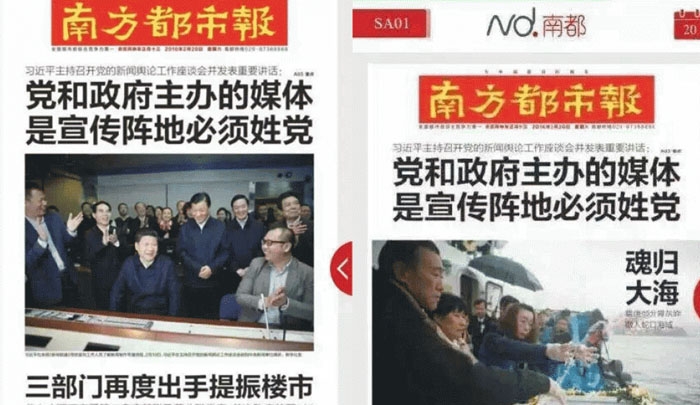 Рис. 1. Оформление обложки издания Даже на основании данной визуальной составляющей можно с уверенностью говорить о доминировании политической составляющей издания.  Рекламная составляющая достаточно обширна в издании. Это связано с тем, что журналистика вынуждена сегодня самостоятельно искать средства на публикацию и функционирование СМИ.  В Китае не все радужно, но издания подобные анализируемому функционируют при косвенной поддержке правительства, хотя финансирование также осуществляется и за счет спонсоров. Имеют они и спонсоров. Но даже без спонсорсой поддержки данное издание полностью окупилось бы, так как население испытывает потребность в журналах данной тематики. Тематическая составляющая издания может быть раскрыта следующим образом. Проанализировав тематическое наполнение издания, мы приходим к выводу о том, что содержание, в целом, традиционно. Основной плюс издания в его индивидуалистичных статьях. Китайское издание в большей степени делает ставку на научное обоснование проблемы – на проблемы аудитории отвечают исследователи-журналисты. Ответы на вопросы тесно связаны с научными достижениями и реальными проблемами населения.  Конкретного закрепления за рубриками нет, они постоянно меняются в издании. Рубрикация напрямую зависит от целеустановки номера и от того, каким образом происходит рубрикация в каждом отдельно взятом журнале. Темы не всегда удобны, но всегда связаны с Китаем и конкретной провинцией. Жанровую составляющую издания мы оценили также на основании таблицы.  Обратимся к жанровой характеристике публикаций.  Журнал включает в себя следующее жанровое наполнение (также указано суммарное число публикаций, написанных в определенном жанре): Проанализируем реализацию жанров на страницах издания. 1 группа – интерактивные жанры. Встречаются достаточно часто, так как издание нацелено на взаимодействие с ацдиторией. Письма читателей и вопрос и ответ становятся одним из самых распространенных жанров в издании. 1 группа – фактологические материалы, которые становятся одним из наиболее распространенных жанров. В большинстве своем это выкладки из жизни провинции и пути решения существующих проблем. «Ассоциация защиты журналистов заявила, что в Китае насильственные нападения на журналистов происходят все чаще.Репортер газеты «Southern Metropolis Daily», самая популярная газета Китая, подвергся нападению со стороны группы безымянных людей дома. Два пальца правой руки были отрезаны. Пока неясно, почему именно этого репортера атаковали. Тем не менее, Нью-йоркская ассоциация журналистов-консерваторов заявила, что в Китае все чаще и чаще происходят насильственные нападения со стороны журналистов.Вэнь Чонг - уроженец провинции Цзянси, 30-летний мужчина, окончивший китайское отделение Университета Гуйчжоу, когда-то служил репортером репортерской станции Southern Metropolis Daily Dongguan. Впоследствии он был редактором газеты и в настоящее время является главным репортером репортерской станции Southern Metropolis Daily в Чжуншане.Вэнь Чонг всегда был красноречивым, и он умеет писать критические сообщения. Он сообщил о Гонконге «Дело о новом гангстерском деле в Йиане», и «Журналист Southern Metropolitan Daily был опрошен и избит» и другие сообщения.Коллеги Вэнь Чона выразили возмущение этой атакой. В то же время Вэнь Чонг, который сожалел о потере двух пальцев, может потерять способность репортера использовать перо для написания и записи. В докладе говорится, что местные органы общественной безопасности расследуют это дело.Группа данного жанра многочисленна, но почти все они реализованы как научный материал, который содержит большое количество терминов, поясняемых для рядового читателя. 2 группа – аналитическая журналистика. Аналитика нередко сочетается с образностью, которая помогает осознать открытость журналистов к общению с читателями. Приведем пример:Весной этого года мы сломались, и мы не будем таскать наши ноги. Когда люди старые, их не могут держать колени в течение столь длительного времени, и они хотят попробовать другое положение. Отвечая за то, что я создавал уведомлял человека, который удалил меня, вы можете сделать глубокий вдох. Мне жаль, что вы нервничали в течение последних нескольких лет. Я искренне желаю вам нового направления. Кстати, все знают, что вы обеспокоены моими друзьями и больше не видите вас.Личностное общение располагает к себе читателей, заставляет сопереживать. В этом видится профессионализм журналистов, их стремление к взаимодействию с аудиторией. 2.2.  Таблоид и политика как конфликт интересовБлагодаря своей активности в области журналистских расследований и стремления к свободе слова, данное издание нередко находится не только впереди по новостям, но и становится одним из самых преследуемых 1политиками. Рассмотрим наимболее известные отчеты издания.  события SARS и Ченг Ижун. Перед тем, как обратиться ко вкладу издания в информированность населения, охарактеризуем суть эпидемии. Термин «SARS» использовался по-разному в регионе Большого Китая. Китай часто называет его «атипичной пневмонией» или же применяет аббревиатуру «SARS». Гонконг привык к переводу «SARS» по кантонскому диалекту в «Sax» или непосредственно использовать вариант в английском языке «SARS». В 2002 году Серый острый респираторный синдром («SARS») впервые вспыхнул в Шунде, Гуандун, Китай. Он был настолько сильным, что активно распространялся по территории страны. В настоящее время считается, что болезнь впервые вспыхнула в Шунде, провинция Гуандун, 16 ноября 2002 года.  Первым сообщенным случаем пациента был Хуан Синчу, который был диагностирован в городе Хэюан 15 декабря 2002 года. 10 января 2003 года Хуан Синчу был выписан из больницы и позже был идентифицирован как первый случай атипичной пневмонии в Китае. В конце декабря 2002 года в Гуандунском обществе происходили слухи о смертельной болезни. Было даже сказано, что в некоторых больницах были пациенты, которые умирали в большом количестве. Когда самое ранняя вспышка заболевания произошла в декабре, провинциальные правительства Гуанчжоу и Гуандун не опубликовали соответствующую информацию. В то же время правительство запретило средствам массовой информации сообщать о болезни и отрезать новостные кадры гонконгского телевидения. Местное правительство также попросило средства массовой информации не показывать эпидемию в этом районе, чтобы не вызвать публичную панику.К концу декабря эпидемия «атипичной пневмонии» начала распространяться в Интернете. Из-за отсутствия понимания того заболевания в то время соответствующие комментарии вводили в заблуждение. После этого китайское правительство заблокировало обсуждение эпидемии в стране, чем привело к еще большей панике. Все форумы замолчали из-за новостей о SARS. В то время на одном из крупнейших официальных форумов Китая, Форуме народных сил мира, было несколько пользователей, которые обсуждали «ТОРС». Нарушение было заблокировано администратором.В декабре скончался первый пациент 2 января 2003, тогда же были инфицированы несколько медицинских работников, чьи болезни также окончились смертью. В это время была направлена следственная группа направила экспертов в провинции Гуандун Опрос проводился в городе Чжуншань, а 23 января был опубликован отчет обследований различных медицинских и медицинских подразделений по всей провинции с просьбой к соответствующим подразделениям обратить на него внимание и серьезно укрепить профилактику и борьбу с этим заболеванием.21 января аналогичный случай был зарегистрирован в городе Чжуншань, а провинциальное медицинское бюро немедленно организовало экспертов для проведения на месте расследований случаев лечения в трех больницах города. Во второй половине дня того же дня на сайте посетили эксперты из Национального центра по контролю за заболеваниями. Группа экспертов завершила «Отчет о расследовании необъяснимой пневмонии в Чжуншане» и официально назвала такие случаи, как «атипичная пневмония (необъяснимая причина)». 23 января областное управление здравоохранением в «Гуандун здравоохранение офис № 2» сообщило, что в «городе Чжуншань, необъяснимая вспышка пневмонии». Был проведен инструктаж непосредственно под Управлением в Гуанчжоу и медицинских подразделениях на всех уровнях Медицинские и медицинские учреждения освоили «принципы лечения» и «профилактические меры» и строго соблюдали и диагностировали аналогичных пациентов. 3 февраля Департамент здравоохранения провинции составил  «Отчет о провинции возникновения атипичной пневмонии» провинциальный офис и  провинциальное правительственное учреждение  сообщили в национальный комитет. Случаи атипичной пневмонии произошли в Хэюань, Чжуншань, Фошань и Гуанчжоу в нашей провинции. В то же время он опубликовал «Уведомление о профилактике и лечении необъяснимой пневмонии». 6 февраля заболеваемость атипичной пневмонией вошла в пик. В провинции было обнаружено 218 случаев, что на 45 случаев больше ежедневно.Утром 10 февраля Информационное бюро правительства провинции выпустило пресс-релиз, в котором впервые официально объявили атипичную пневмонию. Yangcheng Evening News взяла на себя инициативу в публикации этого пресс-релиза. «510 Офис» был официально учрежден. С 12 января отдельные критически больные пациенты начали переходить в некоторые крупные больницы в Гуанчжоу для лечения. По состоянию на 9 февраля в городе Гуанчжоу было зарегистрировано более 100 случаев заболевания, включая многих медицинских работников. В это время в Гуанчжоу было обнаружено 2 случая такого рода случаев. В это время министерство здравоохранения обратило внимание на случаи, произошедшие в Гуандуне, и направило группу экспертов под руководством вице-министра Ма Сяовея, который отправился в Гуанчжоу во второй половине дня 9 февраля, чтобы помочь выяснить причину и провести профилактику и контроль. Но в этот момент паника в китайском сегменте Интерета стала неконтролируемой. Начиная с 9 февраля, слухи о копченом рисе и белом уксусе как средстве лечения заболевания. Провинция начала скупать эти ингридиенты.  Цены на уксус неуклонно увеличились, от 10 до 80 юаней, 100 юаней. В тот день фотожурналист фактически сделал снимок бутылки белого уксуса за 1000 юаней. Только после того, как тема была поднята газетами паника начала спадать. И большая роль в этом принадлежит анализируемому таблоиду. В начале эпидемии правительство Китая скрыло соответствующую информацию. В марте 2003 года в Пекине состоялись «две сессии». Должностные лица КПК все еще пытались заблокировать соответствующую информацию. В это время Southern Metropolis Daily, как и другие СМИ в провинции Гуандун, находится под полным контролем Центрального отдела пропаганды. В первый день конференции репортер Southern Metropolis Daily дал интервью заместителю министра здравоохранения и в первый же день нарушил запрет Департамента Центральной пропаганды. Правительство Китая провело проверку на приглашение международных экспертов для проведения исследований по эпидемии, цитируя заместителя министра здравоохранения, признавая, что Эпидемия не была «контролируемой». Этот отчет вызвал гнев Чжан Дэцзяна, секретаря провинциального комитета провинции Гуандун. Когда Чжан Дэцзян встретился с журналистами в Пекине и провинции Гуандун, он был в ярости и обвинил СМИ Гуандун в неповиновении и требовал строгого управления. Он также приказал серьезно относиться к Southern Metropolis Daily.Southern Metropolis Daily немедленно представил обзор, признав, что совершил серьезную ошибку, и предложил план предотвращения повторения подобных инцидентов. Он также сказал, что уволил соответствующих журналистов и приостановил работу соответствующих редакторов. Главный редактор Ченг Ичжун взял на себя полную ответственность и был понижен в должности. Фактически, после того, как «изгнанный» репортер изменил свою подпись, он продолжил писать, и «приостановленный» редактор все еще работал. Несколько недель спустя была раскрыта ложь об атипичной пневмонии. Генеральный секретарь ЦК КПК и президент страны Ху Цзиньтао публично осудил ложь. 2. Инцидент с Сунь Чжиган . В 2003 году произошел инцидент с Сунь Чжиган. Это означает, что уроженец Хуанган провинции Хубэй, был взят под стражу правоохранительными органами Гуанчжоуского муниципального народного правительства, без обвинения и следствия и подвергся нападению со стороны лиц, ходатайствующих о предоставлении убежища, во время содержания под стражей. Хотя этот инцидент был официально объявлен случаем, когда сотрудники совершили преступления, это вызвало серьезное обсуждение системы задержания и высылки в Китае. Правительство Китайской Народной Республики позже издало новые законы и постановления об отмене системы задержания и репатриации, которая широко считается лазейкой и является неконституционной.Перед инцидентом с Сунь Чжиганом, чтобы помочь бездомным и нищим, правительство организовало большое количество приютов и ночлежек. Цель заключалась в том, чтобы помочь безработным вернуться в родные города. Тем не менее, в ходе процесса реализации некоторые приюты не только не спасали слабых, но также совершали вымогательство или даже оскорбляли заключенных в нарушение закона.Согласно положениям многих крупных и средних городов (Пекин, Шанхай и Гуанчжоу), трудящиеся-мигранты должны подать заявление на получение временного вида на жительство, иначе они будут рассматриваться как бездомные. Полиция имеет право арестовывать тех, кто не имеет временного вида на жительство, и репатриирует их на родину или задерживает в приюте. В процессе подобных действий полиции, как правило, блокируются уязвимые группы, такие как рабочие-мигранты, странники и нищие, у которых нет профессии. До крупных событий в соответствующих городах полиция часто прибегала к централизованному аресту и репатриации для обеспечения безопасности, и образа города.С.  Чжиган (1976 - 20 марта 2003), Хубэй Хуанган, который в 2001 году окончил Уханьский университет науки и искусства Департамента искусства и дизайна, 24 февраля 2003 года был принят на работу в Daqi Garment Limited в Гуаньчжоу. Как только он прибыл в Гуанчжоу, он не подал заявку на получение временного вида на жительство. Вечером 17 марта он вышел в глобальную сеть, не закрепив ID. Примерно в 11 часов вечера его отправили в полицейский участок на улице Хуанчун, где полицейский проверил его временный вид на жительство. Здесь он позвонил другу, чтобы попросить его отправить документ, удостоверяющий личность в полицейский участок. Но, в тот момент, когда документы были принесены, Сунь Чжиган был избит полицией, так как он подозревался в совершении преступления. 20 марта Сунь Чжиган был найден мертвым в больнице, куда был привезен офицерами.Должностные лица настаивали на том, что Сунь Чжиган умер из-за болезни, но в Southern Metropolis Daily было обнаружено, что его избили до смерти. После того, как должностное лицо должно было повторно расследовать расследование, окончательное заявление состояло в том, что Сунь был избит до смерти работником по уходу и пациентом в одной комнате. Гуанчжоу власти позже арестовали Цяо Яньцинь более десятка подозреваемых, а сиделка его был приговорен к смерти, но впоследствии каждый из преступников был приговорен к трем годам тюремного заключения и пожизненному заключению. Шесть должностных лиц были обвинены в нарушении служебных обязанностей и приговорены к тюремному заключению на срок от одного до трех лет.После инцидента в марте 2003 года Чэнь Фэн, репортер Southern Capital, сначала получил короткое сообщение через мессенджер от студента колледжа. Как всегда, критика судебных органов, таких как бюро общественной безопасности, суды и тюрьмы, является запретной для китайских СМИ. Однако, когда Чэнь Фэн рассказал редактору, интервью было немедленно одобрено. Вскоре Чэнь Фэн связался с отцом Сунь Чжиган, чтобы помочь ему найти адвоката, судебного врача и вскрытие для получения юридических доказательств. Результаты вскрытия доказали, что Сунь Чжиган был избит до смерти. Чтобы предотвратить атаку пропагандистского отдела, репортер «Southern Metropolis Daily» Чэнь Фэн написал рукопись ночью, которая получила название «смерть злоумышленника Сунь Чжигана». Перед публикацией газеты Чэн Ичжун отправил отчет редакторам Sina.com и Sohu.com. Эти два сайта получили огромный трафик. Отчет «Southern Metropolis Daily» вызвал сильный резонанс в обществе и оказал огромное давление на правительство. Поэтому официальный Пекин составил громкое заявление о том, что инцидент будет расследован.Впоследствии Департамент пропаганды провинции Гуандун запретил сообщать о деле Сунь Чжигана. Однако из-за того, что Пекинский агитационный отдел не выпустил запрет, этот инцидент, как сообщается, получил в дальнейшем раскручивание информации уже в СМИ Пекина. Впоследствии «Southern Metropolis Daily» сообщила, что Хунаньское «Убежище» «купило» личный персонал из провинции Гуандун в качестве рабочих.Два месяца спустя премьер-министр Вэнь Цзябао, только что вступивший в должность, созвал заседание Государственного совета для обсуждения и принятия решения о немедленной ликвидации системы задержания и высылки. Впоследствии секретарь муниципального комитета партии Гуанчжоу Линь Шусен угрожал «Southern Metropolis Daily», и если он найдет ложную информацию в отчете по делу Сунь Чжигана, то он отправится в суд, чтобы наказать «Southern Metropolis Daily». В результате инцидента 18 человек были арестованы и 20 чиновников были дисциплинированы. Руководители Гуанчжоу подверглись жесткой критике со стороны Политбюро ЦК КПК. Секретарь Муниципального комитета партии Лин Шузен, секретарь Политического и Юридического комитета Чжан Гуйфан и секретарь Бюро общественной безопасности Чжу Суй неоднократно заявляли, что они будут давить на «Southern Metropolis Daily» по различным каналам. Через несколько недель после того, как система сдерживания была отменена, компания Kodak, рекламодатель Southern Metropolis Daily, была допрошена полицией, на предмет взаимодействия с таблоидом и финансирования его иностранными корпорациями. В конце июля были расследованы все рекламодатели «Southern Metropolis Daily». Юй Хуафэн был задержан полицией и вскоре был освобожден под давлением издания. Впрочем, Юй Хуафэн снова был арестован в декабре. Ситуация, освещаемая Southern Metropolis Daily не была единичной. Были также случаи, когда офицеры-убежища совершали преступления. Однако из-за смерти Сунь Чжигана и его статуса не бродяги, а студента университета, новость получила огромный резонанс.Многие средства массовой информации подробно рассказали об этом инциденте и разоблачили многие случаи такого же характера, что вызвало большую дискуссию о системе задержания и репатриации в обществе. Восемь ученых последовательно писали письмо Постоянному комитету Всекитайского собрания народных представителей с просьбой о пересмотре конституции системы задержания и репатриации.14 мая 2003, Ю. Цзян (Юридический факультет университета Гуаньчжоу), Тэн Бяо (Китайский университет политологии и права), г-н Сюй (Пекинский университет почт и телекоммуникаций искусств и права), представили на рассмотрение правительства вопрос «Городские бродяги и попрошайки: нахождение  и депортация», где обсуждалась депозитарная и репатриация мера «ограничение в личных свободах граждан», а также указывалось, что действия не соответствуют Конституции КНР, и, что  «соответствующие законы, породившие  конфликт, должны быть изменены или отменены». 23 мая 2003 года пять известных правоведов Он Вэйфан, Шэн Хун Шен Куй, Сяо Хан из Хайбо от имени китайских граждан написали  совместное письмо Постоянного комитета ВСНП по делу Сунь Чжиган , что позволило инициировать исследовательскую программу статуса задержания и репатриации.20 июня 2003 года премьер Китайской Народной Республики Китая Вэнь Цзябао подписал документ, который отразил основы  «городской жизни без бродяг и попрошаек», реализуемый с 1 августа 2003 года, который отмечает «отмену репатриации городских бродяг и попрошаек репатриации. Однако, по сообщениям СМИ, злоупотребление насилием со стороны местных правоохранительных органов против нелокального зарегистрированного населения по-прежнему происходит время от времени». Исторический обзор11 апреля 2010 года «Southern Metropolis Daily» опубликовала исторический комментарий историка-ученого Хун Чжэнькуи «Любовь к стране не равно любви к суду». Эта статья была широко растиражирована  пользователями интернета материкового Китая. 17 апреля Чжу Ди, редактор исторического комментаторского издания, был отстранен. По его словам, секретарь провинциального комитета провинции Ван Ванг Ян лично дал указания. Эта статья Южной сети газет также была удалена. 1 июня 2010 года Southern Metropolis Daily B16 опубликовала серию комиксов, посвященных Международному дню защиты детей. Один из них был рассказывал о маленьком мальчике, который рисовал белым мелом на доске с тремя танками, стоящими перед баком. Пользователи стремились связать это происшествие с действиями правительства. И, чтобы не возник новый скандал, 2 июня 2010 года была удалена запись цифровой газеты Southern Metropolis Daily .12 декабря 2010 года главная страница Southern Metropolis Daily выступила с темой «Открытие Азиатских Паралимпийских игр» и была рассмотрена зарубежными СМИ как аллюзия. Согласно докладу, фоновое изображение пустого табурета в честь Лю Сяобо выиграло Нобелевскую премию мира. Однако Southern Metropolis Daily отрицал, что картина имеет какой-то другой смысл. 4. Отчет о «77 вариантах дешевого жилья»Во второй половине дня 30 декабря 2010 года редактор газеты Southern Metropolitan Daily Times опубликовал новость от Xinhua.com: «Ху Цзиньтао, генеральный секретарь ЦК КПК, президент Китайской Народной Республики и председатель Центральной военной комиссии, посетил Пекин, чтобы обеспечить граждан жильем и улучшить жизнь людей». В статье говорилось о том, что Ху Цзиньтао посетил дом Го Чунпин, жителя недвижимости с низким уровнем аренды, когда его спросили: «Сколько стоит ежемесячная арендная плата? Можем ли мы это себе позволить?» Го Чунпин ответил: «77 юаней -  человек может себе это позволить».Впоследствии Southern Metropolis Daily, продолжая принятый в таблоиде кодекс перепроверки позиций политикой, считала, что они должны вернуться в эту семью в и рассказать им о процессе встречи с Ху Цзиньтао. В то же время у редакторов есть вопросы об аутентичности 77 юаней. Однако из-за неудачного интервью невозможно было подтвердить подлинность «77 юаней в месяц».После того, как «Радиовещание» Центрального телевидения Китая передало эту новость, большинство пользователей Интернета сомневались, что эти 77 юаней было ложным. Это привело к тому, что лояльность к изданию несколько пошатнулась. 5. Разбирательство с прямой иронией в комментариях31 июля 2011 года автор «The Southern Metropolis Daily» в версии A23 написал «чудо! ! !»:  «Министерство путей сообщения было осуждено за то, что оно не сообщило правду в результате аварии на линии высокоскоростного железнодорожного сообщения в Вэньчжоу. Преследование издания продолжается до современности. Так 20 февраля 2016, ЦК Коммунистической партии Китая Си Цзиньпин провел форум на тему средств массовой информации партии, в которой сообщалось, что люди недовольны намеренными спекуляциями. 23-го октября Комитет CPG Nanfang Press Media Group опубликовал внутреннее заявление № 5 (от 2016 года), в котором говорится, что «обложка Southern Metropolis Daily местного издания Шэньчжэня от 20 февраля серьезно не имела политической чувствительности», что привело к серьезным ошибкам в макете. 12 декабря 2016 года «Нанфан Души Бао» опубликовал отчет о расследовании, в котором говорится, что репортер потратил 700 юаней в Интернете и купил всю информацию о конфиденциальности своих коллег, включая домашние записи, активы под своим именем, полеты и интернет-кафе, а также доступ в Интернет. После выхода отчета это вызвало сильную реакцию со стороны всех кругов, начав с 14,5 млн. читателей Weibo,  и увеличив чтение до 1 млн. читателей за 10 минут. Отчет также был перепечатан почти 300 средствами массовой информации. Основные средства массовой информации Weibo и общественные счета WeChat также направили отчет. На публичном отчете WeChat о Southern Metropolis Daily читатели превысили 100 000, а Southern Metro получил 2 миллиона чтений из средств массовой информации. К 13 декабря общий объем чтения составил более 100 миллионов в течение дня. Министерство общественной безопасности Китайской Народной Республики также откликнулось на доклад, в котором говорится, что Бюро по кибербезопасности Министерства общественной безопасности приняло решение о продлении специальных мер по устранению нарушения сетевой конфиденциальности личной информации граждан до конца декабря 2017 года. Вечером 13 декабря продавец, который продал личные данные репортерам Нанду, добровольно отправился в Управление по надзору за безопасностью общественной информации Бюро общественной безопасности Уханя провинции Хубэй, чтобы получить наказание.Заключение по 2 главе    В настоящее время Southern Metropolis Daily имеет только одну газету с момента ее создания, и она превратилась в настоящее конвергентное издание. Она также владеет новыми медиа-платформами, такими как Weibo и Wechat, а также владеет акционерным обществом Australasia TV, создавая «Nandu Full Media» кластер. В настоящее время влияние Южных СМИ не только охватывает всю провинцию Гуандун, но и китайские регионы по всему миру.Southern Metropolis Daily позиционирует себя как издание экспертное. Именно поэтому он приводит на своих страницах Огромное количество расследований и результаты их, не боясь проблем ни с властямиТаким образом, ситуация вокруг таблоида тесно связана с проблемой свободы слова в Китае. Особенность публикаций данной газеты заключается в том, что таблоид стремится охватить запретные темы и общаться диалогом с аудиторией. Это делает его одним из самых популярных изданий в Китае. ЗАКЛЮЧЕНИЕТаблоидные издания, в силу своих особенностей, не только обеспечивают налаживание коммуникативных связей в рамках социального взаимодействия на базе циркуляции массовой информации. Им присуща также креативная деятельность, без осуществления которой их работа была бы неполной. В нее входят произведения журналистики, публицистики, которые создаются силами профессиональных творческих работников, состоящих в штате редакций. Таблоид в Китае находится на границе между массовыми развлекательными журналами и универсальными изданиями. Основная его цель – популяризировать информацию, сделать их наиболее доступными для читателя. Большую роль в таких изданиях играют иллюстрации, так как они не только привлекают внимание к материалу, но и несут в себе доступную для читателя информацию. Совершая подготовку издания, редактор должен соблюдать баланс предельной научности, информативности и возможности усвоения содержания издания. Важно здесь не только дать необходимую информацию, но и усилить интерес, сделать статью наиболее доступной конкретной группе читателей, пробудить в ней желание дальнейших самостоятельных изысканий. Southern Metropolis Daily - единственная крупномасштабная крупномасштабная городская ежедневная газета на уровне провинций в провинции Гуандун, крупнейшее количество ежедневных газет в Китае, самый богатый ежедневный охват в наиболее богатой группе городов дельты реки Чжуцзян, а также крупнейший ежедневный объем розничной торговли в Гуанчжоу и Шэньчжэне.На юге в зону влияния Southern Metropolis Daily постепенно включились такие города, как Шэньчжэнь, Дунгуань, Фошань, Чжуншань, Цинъюань, Чжухай и Хуэйчжоу. Теперь Southern Metropolis Daily всесторонне охватывает регион дельты реки Чжуцзян, став наиболее влиятельным и конкурентоспособным в регионе СМИ. Southern Metropolis Daily родилась на переднем крае реформы и открытия Китая и быстро захватила два самых сильных бастиона на переднем крае - Гуанчжоу и Шэньчжэнь. Тираж «Southern Metropolis Daily» в этих двух городах составлял более 70% общего тиража, и исполнил замечательный «Двойной город». Принимая на себя ответственность за людей, думая о служении стране, отказе от посредственности и преуспевании в совершенстве, Southern Metropolis Daily обязаны забрать знамя новых основных средств массовой информации. С 2003 года отчеты о SARS и случае с Сунь Джиганом, выпущенные Southern Metropolis Daily, оказали серьезное влияние как на родине, так и за рубежом. Ежегодная газета Southern Metropolis Daily, как официальная газета провинции Гуандун, привлекла большое количество читателей в Китае с ее открытостью и смелостью, и, как говорят некоторые комментаторы, она проверила границы официальных СМИ Китая. Команде руководства Southern Metropolis Daily в среднем 32 года, а среднему редактору 27 лет. Он имеет самую молодую ведущую группу в газетной индустрии Китая, лучший талант для ведения газет, самый динамичный механизм и самую энергичную корпоративную культуру. Southern Metropolis Daily стала самым влиятельным и ценным брендом в газетной индустрии Китая и продвигается к цели «сделать лучшую газету Китая».СПИСОК ЛИТЕРАТУРЫЛи уан 李艳《小报评论版特色分析》2013年10月США，Боб鲍拨《新闻学关键概念》，Чжугэ-Вэйдун诸葛维东，北京 北京大学出版社网易新闻 http://news.163.com/18/0508/19/DHAB09GT0001899O.html Ву Яньцзюнь吴彦军，中国新闻传播史稿.武汉，华中理工大学出版社，1999年Чжао Фен赵芬，《中国古代官报与小报的比较》2010年1月Фан хэньчэ方汉奇，《中国新闻事业史》2013年5月кгига，Фан хэньчэ方汉奇 小报的受众与市场分析 2010年 США，Бозман, Нил《娱乐至死》，Чжан Янь张燕，广西师范大学出版社，2009Юй Цзыхон于紫红，中国近代小报的历史作用：辨证互动的视角，2012年，143-144Мэн Чжаочэн孟照成，中国近代小报史，社会科学文献出版社，2012年Ван Дьянинг王殿宁：新闻史视角下的小报新闻2000年  205-212Ху Цзяньлун胡建龙. 王华元与南都往事. 财经网. 2010-08-02 南方都市报详细资料. 凤凰网. [2012-03-24].南方都市报发展大事记. 南方都市报. 2015年9月12日 [2015年10月12日].Пан Гунгай潘古爱. 《走出毛的影子》（Out of Mao's Shadow）. Чжан Йи张毅（перевод）. 2010-05-28 [2012-03-23]（中文（简体）‎中国青年报. 中国南方都市报记者遭毒打被砍手指. 英国广播公司. 2005-05-20 [2012-03-25].“南都案”出现显著变数. 历史回廊 深圳Чжан Дон. 2004-06-10 [2012-03-25].怎样看《爱国家不等于爱朝廷》与南都报编辑被停职事件？. RFI. 2010-05-09 [2012-09-28].B16版副刊：伪儿童 真童趣. 2010-06-01.  45-47南方都市报改版将推"众筹新闻" 让市民参与新闻生产. 人民网传媒频道. 2015年10月12日 [2015年10月12日2002年11月--2003年5月：广东抗击非典大事记. news.sina.com.cn. [2016-06-05].Ли Нан李楠，《市民记忆中的北京想象 以北京平小报为中心》，2008年广州市中级人民法院就喻华峰贪污行贿案答问. 南方網（新華網轉載）. 2004年6月16日 [2008年7月20日].爱国家不等于爱朝廷. 洪振快財經網博客. 2010-04-12 [2012-09-28].南方都市报数字报：伪儿童 真童趣，于2017年1月23日查阅。倪延年Ни Ианьниань《中国古代报刊发展史》 2012年Направление Количество Примеры Всего 787Политика 287Теория краха России взята с потолка, Филипинские СМИ обвинили Китай в мазинациях, Мальдивы – новое поле битвы Индии и Китая, Министерство иностранных дел ответило на повторное упоминание США о свободе судоходства: Южно-Китайское море спокойно, Японские СМИ: вьетнамские СМИ выпустили фотографии обустройства Южно-Китайского моря, Пентагон: Китай боится японского протеста! Мальдивы объявили чрезвычайное положение, Китайская замороженная рыба быстро заняла свою нишу на африканском  рынке,  Австралия: Китайские требования выдавать визу на 5 лет являются излишне эмоциональными, Японские СМИ: Сообщение с форума в Давосе – страны, пострадавшие от спада в Японии, США клевещут на латино-китайские отношения в Латинской Америке, Мальдивы превращаются в нового игрока в Индийском военном театре, Британские СМИ: Япония примет стратегию диалога по сокращению трений с торговлей в Соединенных Штатах, Китайская ассоциация общественной дипломатии проводит китайско-египетский, общественный дипломатический диалог Африканского союза, Министерство здравоохранения Филиппин продолжает исследование скандального случая вакцины против санофи, Парламент Ирана: Правительство арестовало почти 5 000 088 человек в ходе недавнего протеста, Индийское правительство выразило обеспокоенность по поводу ситуации на МальдивахПакистанец выстрелил в китайских граждан, погиб 1 китаец, поисковое судно обнаружило намек на НМ 370, Китайские граждане застрелены в Пакистане, Министерство иностранных дел: решительно осуждает экстремистские зверства!Гендерная война. Британия на пути к сексуализации, Новое объявление удивило «Далай-ламу», Mercedes-Benz быстро извинилсяКитай (все новости, относящиеся к стране)150Инвесторы видят потенциал в Китае (топ китайских городов), Си подчеркивает усилия по предотвращению финансовых рисков, сокращению бедности и загрязнению, Пекин нуждается в очистке – город заполнили люди в масках, Синьцзян создаст больше дошкольных учреждений для владения мандарином, Деревни получают системы общественной безопасности, Западное давление приближает Китай и Россию, когда китайские официальные лица посещают МосквуБизнес 150Сотрудничество должно установить курс на китайско-американские связи, 'Petroyuan', продвигает  интернационализацию валюты, Инвестиции в отслеживание производительности более рискованно, чем кажется, Китайские инвесторы «копают золото» на оскар, Предложения делегатов энергетического сектора на двух сессиях подчеркивают актуальные проблемы, Активность IPO на внутреннем рынке акций демонстрирует «значительное замедление», Audi удваивает продажиМир 100В Кремле нет планов по встрече Путина-ТрампаС.Корея: США запускают совместную военную игру, Страны региона Большого Меконга определили стремление к большей региональной связности, более тесным торговым связямОдин убитый, четыре раненых в результате забастовки на юго-востоке Франции, Ожидается, что Малала продолжит вносить изменения в Пакистан, Парламент Мьянмы избирает президента, Мнения 171Тур по оборонному ведомству России, Мир на Корейском полуострове требует длительных усилийВашингтон страдает от паранойи IP-кражи, Военные упражнения не должны быть неверно истолкованы Торговая война навредила США больше, чем Китаю , Гонконг должен ввести в действие статью 23 Закона об основном праве на отделение, Связаны ли отношения Токио и Нью-Дели с их внутренними потребностями или нацелены на Китай? Встреча Си-Кима открывает путь для следующих встреч на высшем уровнеЖизнь, здоровье 29Этим летом в столице Казахстана пройдет Международный глобальный форум по шелковому пути, Нолан-биты для целлулоидного кинопроизводства в Индии, Голливудская звезда актерского мастерства Арнольд Шварценеггер находится в стабильном состоянии после неотложной операции, Стили турецких дизайнеров сияют во время недели моды в СтамбулеЖанр Количество Всего 787Фактографические жанры -293Событийная заметка 141Анонс 23Информационный отчет 20Репортаж 127Аналитические жанры -300Интервью 120Обозрение 23Рецензия 57Комментарий и рекламные статьи 100Интерактивные жанры  193Письмо редактора, редакторский комментарий, обращение редакции  78Письма читателей 53Результаты опросов, интервью, обзор блогосферы 4